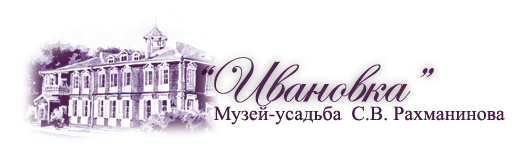 МУЗЕЙ-УСАДЬБА С. В. РАХМАНИНОВА «ИВАНОВКА»ПРЕСС-РЕЛИЗДЕНЬ НАРОДНОГО ЕДИНСТВАНОЧЬ ИСКУССТВ В ИВАНОВКЕсуббота, 4 ноября 2017 года, 15.00—20.00В субботу, 4 ноября 2017 года, в рамках празднования Дня народного единства в Музее-усадьбе С. В. Рахманинова «Ивановка» состоится проведение ежегодного культурно-образовательного мероприятия «НОЧЬ ИСКУССТВ».Программа мероприятий «Ночи искусств» начнет свою работу в 15:00 и продлится до позднего вечера.Посетителям буду предложены новые экспозиции, выставки, программы для детей, концерты, экскурсии, угощение и многое другое.ТВОРЧЕСКАЯ ВСТРЕЧА с художником Анатолием Ивановичем ФРОЛОВЫМ ВЫСТАВКИ:Выставка работ художника Анатолия Ивановича ФРОЛОВА (Воронежская область) «С. В. РАХМАНИНОВ: год 1917-й»«С. В. Рахманинов в ТИФЛИСЕ»Выставка крестьянской керамики«СИРЕНЬ на жостовском подносе»«Розы Мери ЛОУРЕНС»«РЮРИКИ — предки САТИНЫХ»РАБОТА СУВЕНИРНЫХ ЛАВОКФОЛЬКЛОР Выступление фольклорных коллективов Тамбовской областиДЛЯ ДЕТЕЙ:Музыкальная программа «ОТКРЫВАЕМ МИР МУЗЫКИ». МУЛЬТПРОГРАММА. Игровая программаКОНЦЕРТЫ:Авторский вечер пианиста и композитора Дмитрия МЯЧИНА (Санкт-Петербург)Концерт фортепианной музыки Александра МАЛЮТИНАЭКСКУРСИЯ «ТАЙНЫ СТАРОЙ УСАДЬБЫ»УГОЩЕНИЕ БИГУС с гусем, ивановская медовуха, чаепитие в старой усадьбе, пироги по-рахманиновскиЭСТРАДА Музыкальная программа «Мелодии и песни из кинофильмов». Музыкальная киновикторина. Андрей ЛАВРИНОВ (вокал), Всеволод ЩЕРБАКОВ (вокал), Лариса ТРУНИНА (вокал)Осенний ФЕЙЕРВЕРКЗапуск небесных фонариковСтоимость посещения Музея-усадьбы в этот день для всех категорий граждан ― 300 р._______________________________________________________________________________________________________________________________________________________________________________________________________Музей-усадьба С.В. Рахманинова «Ивановка» 393481, Россия, Тамбовская область, Уваровский район, д. Ивановка.тел: 8-915-864-10-55 e-mail: ivanovka@list.ru, http://ivanovka-museum.ru_______________________________________________________________________________________________________________________________________________________________________________________________________